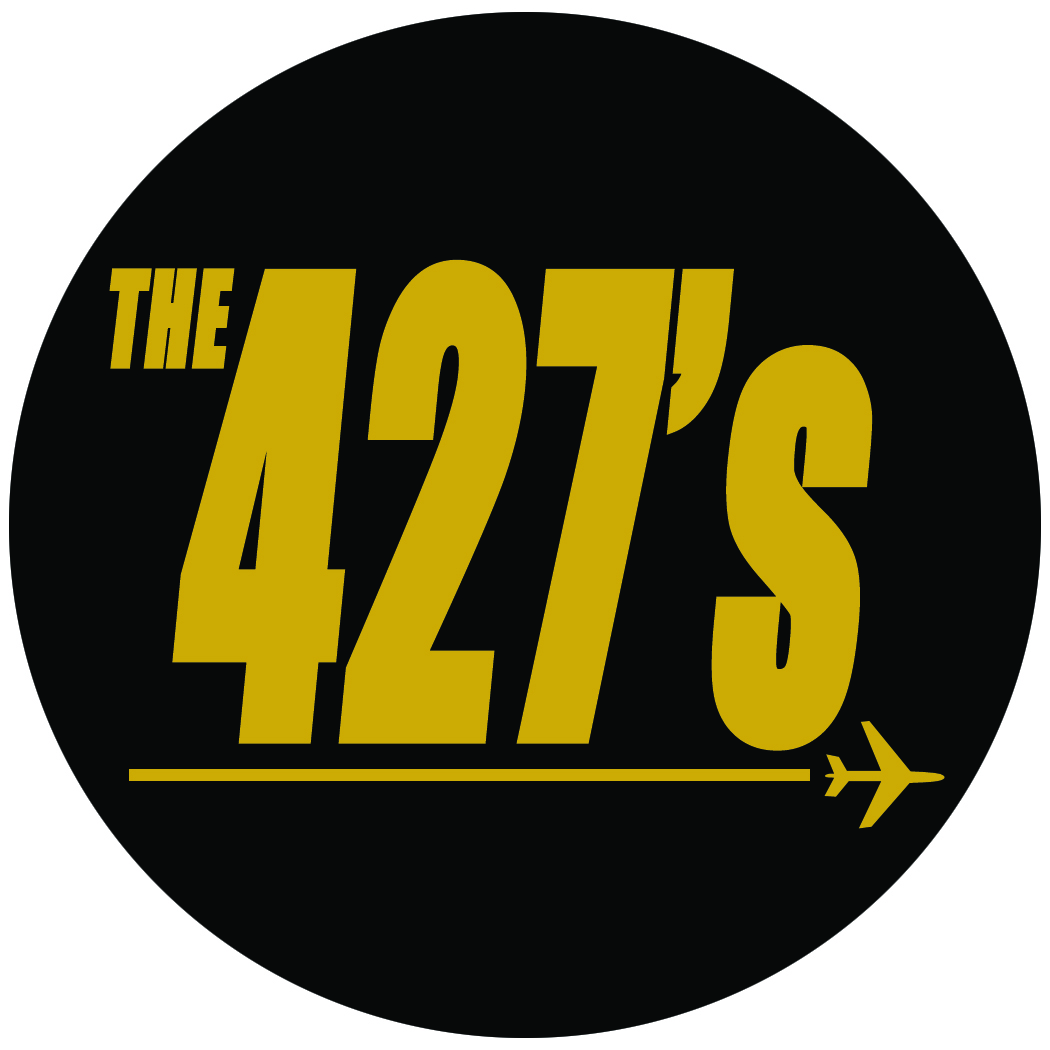 TECHNICAL RIDERAutumn 2019the427s.comChris van KeirEmail: chris@the427s.comPhone: 1-403-975-7047Kym ButlerPhone: 1-587-580-6576Chris van Keir:  Lead Guitar/VocalsGuitar -> Reverb Unit -> Amplifier -> BoardRob Day: Rhythm GuitarGuitar -> Reverb Unit -> Amplifier -> BoardOdum Abekah: BassBass -> Amplifier -> XLR Out -> BoardEthan Harder: Drums/VocalsKick -> Snare -> 1 x Rack -> 1 x Floor -> Hi-Hat -> 2 x Crash -> RideRyan Wells: KeysKeys -> Amplifier -> DI -> BoardWayne Garrett: Pedal SteelSteel -> Amp -> BoardAndre Wickenheiser: TrumpetTrumpet -> Instrument Mic -> BoardMark DeJong: SaxophoneSaxophone -> Instrument Mic -> BoardThe venue will provide:All microphones, stands, & cables (14 inputs, minimum; see stage plot)4 x drum mics (minimum)2 x horn mics (1 x trumpet, 1 x saxophone)3 x guitar amp mics1 x bass mic 1 x bass DI2 x vocal mics1 x keys DISix stage monitorsSound techTECHNICAL RIDERAutumn 2019the427s.comChris van KeirEmail: chris@the427s.comPhone: 1-403-975-7047Kym ButlerPhone: 1-587-580-6576Backline requirements:One Ampeg or Markbass bass amp (300 watt min) with 4 x 10 cabOne Fender Twin Reverb One Fender BassmanOne Fender Princeton ReverbLudwig 4-pc kit with 22” kick, 16” floor tom, 13” rack tom, 14” snareThree cymbal stands and One hi-hat standZildjian A Custom cymbals (18” and 19” crashes, 21” ride)Two XLR out from DI’s for keys and bassOne table for merchandise (unless a merch area already exists)Eight bottles of waterEight stage towelsEight bags of Cool Ranch DoritosEight bottles of Thunderbird Fortified WineOnce bottle of Flintstones Chewable MultivitaminsOne Prevost XLII (Liberty or Marathon)Logistics, please answer the following via email:What is your merch policy?What time is load-in & soundcheck?  What time is load-out?Is this an all-ages show?What time do doors open?Are tickets available in advance or at the door?  What is the ticket price?What is the line-up and what is our set-time?  What is our set length?Is there parking available?  Is there a green room/backstage area available?What are the provisions for food/beverage?What is the house manager’s contact information?